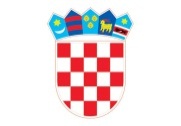              REPUBLIKA HRVATSKAVUKOVARSKO - SRIJEMSKA ŽUPANIJA                      GRAD ILOK          Trg Nikole Iločkog 13, Ilok        tel./fax: (032) 592-950; 592-966       OIB: 83038408398, MB:2576899KLASA: 406-09/19-01/11URBROJ: 2196/02-01-19-02U Iloku, 11. lipnja 2019. godine   POZIV ZA PODNOŠENJE PONUDA U POSTUPKU JEDNOSTAVNE NABAVEIzrada projektne dokumentacije projekta „ILOK vrata Hrvatske-Interpretacijski centar“CPV: 71220000-6Evidencijski broj nabave: 81Ilok, lipanj 2019. godineOPĆI PODACIPodaci o naručitelju:Naziv:	            Grad IlokSjedište:	Trg Nikole Iločkog 13, IlokOIB:		83038408398Telefon:	032/592-950Telefaks:	032/592-966URL:		www.ilok.hrOsoba ili služba zadužena za kontakt: Kontakt osoba:	Ivan Klasanović, Telefon:		032/592-950e-mail:			ivan.klasanovic1@gmail.comPodaci o postupku javne nabave:Vrsta postupka javne nabave:	  Jednostavna nabava  Procijenjena vrijednost nabave:	  100.000,00 kuna bez PDV-aVrsta ugovora o javnoj nabavi:	Po provedenom postupku javne nabave sklopiti će se ugovor.Elektronička dražba neće se provoditi. PODACI O PREDMETU NABAVEOpis predmeta nabave:Izrada projektne dokumentacije projekta „ILOK vrata Hrvatske-Interpretacijski centar“Količina predmeta nabave:	Količina je u cijelosti iskazana u Projektnom zadatku koji se nalazi u Prilogu II dokumentacije za nadmetanje.Projektni zadatak:Projektni zadatak je sastavni dio dokumentacije za nadmetanje i nalazi se u Prilogu II dokumentacije za nadmetanje. Mjesto isporuke usluge:Grad Ilok, Trg Nikole Iločkog 13, 32 236 IlokJamstvo za ozbiljnost ponude: Ponuditelj je obvezan u ponudi priložiti jamstvo za ozbiljnost ponude u obliku zadužnice ili bjanko zadužnice koja mora biti potvrđena kod javnog bilježnika i popunjena u skladu s Pravilnikom o obliku i sadržaju bjanko zadužnice (Narodne novine, broj 115/12 i 82/17) i Pravilnikom o obliku i sadržaju zadužnice (Narodne novine, broj 115/12 i 82/17), bez uvećanja, sa zakonskim zateznim kamatama po stopi određenoj sukladno odredbi članka 29., stavka 2. Zakona o obveznim odnosima (Narodne novine, broj 35/05, 41/08,125/11, i 78/15) u iznosu od 3.000,00 kunaJamstvo za ozbiljnost ponude naplatit će se u slučaju odustajanja ponuditelja od svoje ponude u roku njezine valjanosti, nedostavljanja ažuriranih popratnih dokumenata sukladno članku 263. ZJN 2016, neprihvaćanja ispravka računske greške, odbijanja potpisivanja ugovora i nedostavljanja jamstva za uredno ispunjenje ugovora. Rok valjanosti jamstva za ozbiljnost ponude mora biti sukladno roku valjanosti ponude, a gospodarski subjekt može dostaviti i jamstvo koje je duže od roka valjanosti ponude.Ako istekne rok valjanosti ponude, naručitelj će tražiti od ponuditelja produženje roka valjanosti ponude i jamstva za ozbiljnost ponude sukladno tom produženom roku. Jamstvo za ozbiljnost ponude dostavlja se u izvorniku. Izvornik ne smije biti ni na koji način oštećen (bušenjem, klamanjem i sl.).Rok za dostavu ponude:Rok za dostavu ponude je osam (8) radnih dana od dana objave poziva na internetskim stranicama Grada Iloka, ali ne kasnije od 24. lipnja 2019. (do 14:00 sati). Gospodarski subjekt (Ponuditelj) je dužan ispuniti ponudbeni list s podacima; naziv i adresa, poslovni žiro račun, cijena ponude bez PDV-a, iznos PDV-a, cijena ponude s PDV, rok valjanosti ponude, rok isporuke.Pravna i poslovna sposobnost (uvjeti pravne i poslovne sposobnosti te dokumenti kojima se dokazuje sposobnost):Upis u sudski, obrtni, strukovni ili drugi odgovarajući registar države sjedišta gospodarskog subjekta.Valuta ponude:Cijena ponude izražava se u hrvatskim kunama.Način dostave ponude:Ponuda se u zatvorenoj omotnici dostavlja na adresu naručitelja: Grad Ilok, Trg Nikole Iločkog 13, 32236 IlokPonude se predaju neposredno ili preporučenom poštanskom pošiljkom na adresu naručitelja, u zatvorenoj omotnici na kojoj mora biti naznačeno:- na prednjoj strani:  Grad IlokTrg Nikole Iločkog 1332 236 IlokPredmet nabave: Izrada projektne dokumentacije projekta „ILOK vrata Hrvatske-Interpretacijski centar“- NE OTVARAJ- na poleđini:Naziv i adresa poslovnog subjekta.Ponuditelj samostalno određuje način dostave ponude i sam snosi rizik eventualnog gubitka odnosno nepravovremene dostave ponude.Naručitelj će za neposredno dostavljene ponude izdati potvrdu o primitku.Kriterij za odabir: Ekonomski najpovoljnija ponuda uz ispunjenje svih uvjeta iz ovog Poziva.Sadržaj ponude:Popunjeni ponudbeni list,Popunjeni troškovnik,Jamstvo za ozbiljnost ponude,Pravna i poslovna sposobnost,Datum, vrijeme i mjesto dostave ponuda:Ponude moraju biti dostavljene bez obzira na način dostave, na adresu: Grad Ilok, Trg Nikole Iločkog 13, 32236 Ilok do 24. lipnja 2019. godine do 14.00 sati.Pristigle ponude se ne otvaraju javno.Ponude koje nisu pristigle u propisanom roku neće se otvarati i vraćaju se ponuditelju neotvorene.Rok za donošenje odluke o odabiru:Rok za donošenje odluke o odabiru ili odluke o poništenju postupka javne nabave iznosi najduže 10 (deset) dana od isteka roka za dostavu ponuda.Odluku o odabiru ili odluku o poništenju postupka javne nabave s preslikom zapisnika o pregledu i ocjeni ponuda, naručitelj će bez odgode dostaviti svakom gospodarskom subjektu (ponuditelju).Rok, način i uvjeti plaćanja:Naručitelj se obvezuje plaćati uslugu na žiro račun gospodarskog subjekta temeljem ispostavljenog računa, u roku od 30 (trideset) dana od dana primitka računa. Rok valjanosti ponude:Rok valjanosti ponude je do 31. kolovoza 2019. godine.                                                                                                Gradonačelnica:
                                                                                                    Marina Budimir dr. med. spec.				__________________________PRILOG I – PONUDBENI LISTBroj ponude: _______________				Datum ponude: _______________Naručitelj:	Grad Ilok		Trg Nikole Iločkog 13, 32 236 Ilok		OIB: 83038408398Predmet nabave: Izrada projektne dokumentacije projekta „ILOK vrata Hrvatske-Interpretacijski centar“Podaci o gospodarskom subjektu (ponuditelju):Cijena ponude (u kunama): Rok valjanosti ponude: najmanje 30 (trideset) dana od isteka roka za dostavu ponuda.Broj dijelova ponude: ____ZA GOSPODARSKOG SUBJEKTA:M.P.__________________________PRILOG II – PROJEKTNI ZADATAKOpis projektaGrad Ilok vlasnik je zgrade kurije Brnjaković u srednjovjekovnoj jezgri grada Iloka. Barokna zgrada kurije građena je krajem 17. i početkom 18. stoljeća. Kurija je kroz svoju povijest imala brojnu namjenu, a trenutno je koriste razne udruge za svoje aktivnosti te Grad Ilok za javne skupove. Sastoji se od tri etaže ukupne površine od gotovo 1000 m2. Godine 2011. i 2012. provodio se projekt Srijem Visitor centar kojim je kurija obnovljena te dijelom opremljena. Cilj projekta je stavljanje kurije Brnjaković u funkciju turizma te na suvremen i interaktivan način prikazati i interpretirati povijesnu i kulturnu baština grada Iloka, života na Dunavu i Srijemu s posebnim naglaskom na dugu i bogatu vinsku tradiciju. Osim multimedijalnih i interaktivnih sadržaja za posjetitelje tematski raspoređenih po katovima Kurije, Interpretacijski centar će sadržavati informacijski centar za turiste, suvenirnicu, ugostiteljski sadržaj s mogućnošću degustacije i kupnje vina.Godine 2018. izrađeno je (idejno) konceptualnog rješenja Vizitor centra Kurija Brnjaković (Centra za posjetitelje i interpretacijskog centra) te su sredstva za realizaciju prve od tri faze radova jednim dijelom osigurana od strane Ministarstva turizma Republike Hrvatske.Ovom nabavom tražimo glavni-izvedbeni projekt unutarnjeg uređenje i opremanja izrađen na temelju idejno-konceptualnog rješenja. Detaljan popis svih aktivnosti ove nabave naveden je u nastavku.Opis uslugeIzrada glavnog-izvedbenog projekta unutarnjeg uređenje i opremanja centra Ilok Vrata Hrvatske-Interpretacijski centarRezultati koji se očekujuIzrađen glavni-izvedbeni projekt unutarnjeg uređenje i opremanja centra Ilok Vrata Hrvatske-Interpretacijski centar koji uključuje:koordinacija projekta u svrhu provedbe plana I. faze projektastorytelling (detaljna razrada i tematska interpretacija u I. fazi projekta)glavni-izvedbeni projekt unutarnjeg uređenja i opremanja koji uključuje:arhitektonski izvedbeni projektelektrotehnički projektsheme i specifikacija opreme i rasvjetegrafički dizajn i ilustracija opremespecifikacija multimedijalne opremetroškovnik građevinsko-obrtničkih radova i radova opremanja te opremeRok izvršenja uslugeProjektna dokumentacija mora biti napravljeno i isporučena najkasnije u roku 60 dana od dana potpisa Ugovora. Točan rok isporuke bit će definiran Ugovorom.Od Pružatelja usluga očekuje se potpuna suradnja i redovita konzultacija na tjednoj razini i po potrebi dnevnoj razini s Naručiteljem usluga u procesu pripreme i realizacije usluge.Zajednica ponuditelja (zaokružiti)Zajednica ponuditelja (zaokružiti)Zajednica ponuditelja (zaokružiti)Zajednica ponuditelja (zaokružiti)DA                 NEDA                 NEDA                 NENaziv i sjedište gospodarskog subjekta / člana zajednice ponuditelja ovlaštenog za komunikaciju s naručiteljemNaziv i sjedište gospodarskog subjekta / člana zajednice ponuditelja ovlaštenog za komunikaciju s naručiteljemNaziv i sjedište gospodarskog subjekta / člana zajednice ponuditelja ovlaštenog za komunikaciju s naručiteljemNaziv i sjedište gospodarskog subjekta / člana zajednice ponuditelja ovlaštenog za komunikaciju s naručiteljemOIBBroj računaGospodarski subjekt je u sustavu PDV-a (zaokružiti)Gospodarski subjekt je u sustavu PDV-a (zaokružiti)Gospodarski subjekt je u sustavu PDV-a (zaokružiti)Gospodarski subjekt je u sustavu PDV-a (zaokružiti)DA                 NEDA                 NEDA                 NEAdresa za dostavu pošteAdresa za dostavu pošteAdresa za dostavu pošteAdresa e-pošteAdresa e-pošteAdresa e-pošteSudjelovanje podugovaratelja (zaokružiti)Sudjelovanje podugovaratelja (zaokružiti)Sudjelovanje podugovaratelja (zaokružiti)Sudjelovanje podugovaratelja (zaokružiti)DA                 NEDA                 NEDA                 NEKontakt osoba gospodarskog subjektaKontakt osoba gospodarskog subjektaKontakt osoba gospodarskog subjektaKontakt osoba gospodarskog subjektaBroj telefonaBroj telefonaBroj faksaBroj faksaCijena ponude bez PDV-aIznos poreza na dodanu vrijednostCijena ponude s PDV-om